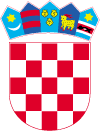 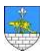 REPUBLIKA HRVATSKABJELOVARSKO – BILOGORSKA ŽUPANIJA                                                                                                                                                                                               OPĆINA SIRAČ								             OPĆINSKO  VIJEĆE______________________________KLASA: 601-01/22-01/6URBROJ: 2103-17-01-23-6Sirač, 18.05.2023.Na temelju članka 32. Statuta Općine Sirač (Županijski glasnik Bjelovarsko-bilogorske županije, broj 19/09, 06/10, 03/13, 01/18, 03/21), Općinsko vijeće Općine Sirač na svojoj 26. sjednici održanoj dana 18.05.2023. godine donijelo je:ZAKLJUČAK O PRIHVAĆANJUFinancijskog izvješća Osnovne škole Sirač za dječji vrtić Općine Sirač za 2022. godinuČlanak 1.Ovim Zaključkom prihvaća se Financijsko izvješće Osnovne škole Sirač o ostvarenim prihodima u iznosu od 690.928,78 kuna, te izvršenim rashodima u iznosu od 689.009,44 kuna. U odnosu na to ostvaren je višak prihoda u iznosu od 1.919,34 kuna, a iz 2021. godine je prenesen manjak prihoda u iznosu od 2.504,85 kuna. Sukladno tome manjak prihoda i primitaka za pokriće u sljedećem razdoblju iznosi 585,51 kuna.Članak 2.	Općina Sirač za rad dječjeg vrtića iz svog Proračuna izdvojila je 538.527,28 kuna za: Članak 3.	Ovaj zaključak stupa na snagu osmog dana od dana objave, a objavit će se u Županijskom glasilu Bjelovarsko-bilogorske županije i na internet stranici Općine Sirač.							       Predsjednik:									__________________										  Branimir Miler, oec                                                      Opis            IznosSredstva prikupljena od sufinanciranja roditelja132.792,00Tekuće pomoći iz državnog proračuna6.000,00   Tekuće pomoći Općine Sirač551.302,28Kamate na oročena sredstva0,00   Ostali nespomenuti prihodi834,50   Ukupno prihodi690.928,78Ukupno rashodi689.009,44Manjak prihoda i primitaka za pokriće u sljedećem razdoblju585,51   Manjak prihoda - preneseni2.504,85   Ostvareni višak prihoda za obračunsko razdoblje1.919,34   OpisPozicija rashodaIznosPlaće vrtića   459/1503.697,28Regres, dar za djecu, božićnica  459/515.000,00   Logoped 828/014.160,00   Financiranje prehrane predškole   796/05.670,00   Ukupno538.527,28